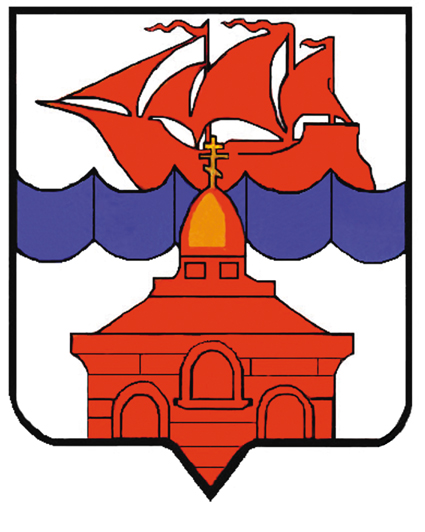 РОССИЙСКАЯ ФЕДЕРАЦИЯКРАСНОЯРСКИЙ КРАЙТАЙМЫРСКИЙ ДОЛГАНО-НЕНЕЦКИЙ МУНИЦИПАЛЬНЫЙ РАЙОНАДМИНИСТРАЦИЯ СЕЛЬСКОГО ПОСЕЛЕНИЯ ХАТАНГАПОСТАНОВЛЕНИЕ11.03.2013 г.                                                                                                                     № 019 - ПОб утверждении Положения о порядке оплаты проезда для медицинских консультаций или лечения лицам, работающим в организациях, финансируемых из бюджета сельского поселения Хатанга           Во исполнение подпункта 2.6 Решения Хатангского сельского Совета депутатов «О гарантиях и компенсациях для лиц, проживающих на территории сельского поселения Хатанга и работающих в организациях, финансируемых из бюджета сельского поселения» от 22.12.2012 года № 65-РС (в редакции Решения Хатангского сельского Совета депутатов от 07.02.2013 г. № 72-РС),ПОСТАНОВЛЯЮ:  Утвердить Положение о порядке оплаты проезда для медицинских консультаций или лечения лицам, работающим в организациях, финансируемых из бюджета сельского поселения Хатанга, согласно приложению.  Признать утратившим силу Постановление администрации сельского поселения Хатанга от 09.06.2008 г. № 65-П «Об утверждении Положения о порядке оплаты проезда для медицинских консультаций или лечения лицам, работающим в организациях, финансируемых из бюджета сельского поселения».  Настоящее Постановление вступает в силу с момента подписания, подлежит официальному опубликованию и размещению на официальном сайте органов местного самоуправления сельского поселения Хатанга.  Контроль за исполнением данного Постановления оставляю за собой.Руководитель администрации сельского поселения Хатанга                                                                                  Н.А. Клыгина                                                                                                Приложение                                                                                                                                                                                                                                                                                                                                к Постановлению администрации                                                                                                                                сельского поселения Хатанга                                                                                                                   от 11.03.2013 г.  № 019 - ППОЛОЖЕНИЕО ПОРЯДКЕ ОПЛАТЫ ПРОЕЗДА ДЛЯ МЕДИЦИНСКИХ КОНСУЛЬТАЦИЙИЛИ ЛЕЧЕНИЯ ЛИЦАМ, РАБОТАЮЩИМ В ОРГАНИЗАЦИЯХ, ФИНАНСИРУЕМЫХ ИЗ БЮДЖЕТА СЕЛЬСКОГО ПОСЕЛЕНИЯ ХАТАНГА                                                1.ОБЩИЕ ПОЛОЖЕНИЯ       1.1. Настоящее Положение разработано в целях реализации пункта 2.6. Решения Хатангского сельского Совета депутатов от 22.12.2012 г.   N 65-РС "О гарантиях и компенсациях для лиц, проживающих на территории сельского поселения Хатанга и работающих в организациях, финансируемых из бюджета сельского поселения"  и определяет порядок оплаты проезда для медицинских консультаций или лечения лицам, работающим в организациях, финансируемых из местного бюджета.       1.2.  Для целей настоящего порядка используются следующие определения:- "организация поселения" - учреждение (организация), расположенное на территории сельского поселения Хатанга, и финансируемое из бюджета сельского поселения;- "работник" - лицо, проживающее на территории сельского поселения Хатанга, и являющееся работником учреждения (организации), расположенного на территории сельского поселения Хатанга, и финансируемого из бюджета сельского поселения;- "сопровождающее лицо" - лицо, которое обеспечивает доставку работника к месту получения медицинских консультаций или лечения, в случаях, предусмотренных настоящим Положением.II. ПОРЯДОК ПРЕДОСТАВЛЕНИЯ КОМПЕНСАЦИИ      2.1.	Компенсация проезда работника для медицинских консультаций или лечения производится в случае, если соответствующие консультации или лечение не могут быть предоставлены по месту проживания на территории сельского поселения Хатанга.                   Компенсация производится при наличии направления, выданного лечебным учреждением, расположенным на территории сельского поселения Хатанга.        2.2.	Компенсации подлежит проезд работника для медицинских консультаций или лечения, к месту лечения (получения медицинских консультаций), указанному в направлении лечебного учреждения, в пределах Российской Федерации и обратно.При наличии медицинских показаний для сопровождения работника к месту лечения (получения медицинских консультаций), оплачивается также проезд сопровождающего лица. Обоснование необходимости сопровождения указывается в документе о направлении работника для медицинской консультации или лечения.       2.3.	Компенсация расходов при проезде к месту лечения (получения медицинских консультаций) производится по возвращении работника, сопровождающего лица).       2.4.	Возмещению подлежит фактическая стоимость проезда работника, сопровождающего лица по следующим условиям:- воздушным транспортом - по стоимости проездных билетов экономического класса;- на речном транспорте – в каюте II категории речных судов и I категории судна паромной переправы;- железнодорожным транспортом - по стоимости проездных билетов любой категории вагонов, кроме категории "СВ";- автобусами междугороднего сообщения, (в том числе при следовании к месту отправления других видов транспорта (аэропорт, ж/д вокзал и др.) - по стоимости предоставленных проездных билетов.Компенсации подлежат расходы на проезд к месту консультации и (или) лечения кратчайшим путем.             Возмещению подлежат также следующие расходы, не включенные в стоимость билетов:- обязательные сборы, взимаемые транспортными агентствами, компаниями перевозчиков при приобретении проездных документов (комиссионный сбор, сбор за продажу, сервисный сбор, сбор за бронирование, сбор агентства, топливный сбор и другие обязательные сборы);- страховой сбор (по полису страхования от несчастного случая, если данный вид является обязательным и не входит в стоимость проездного документа).      2.5. Для получения компенсации работник в течение 10-ти рабочих дней, по возвращении, должен представить письменное заявление на имя руководителя организации поселения и следующие документы (с приложением копий):         - документ, удостоверяющий личность;- документ о направлении работника на лечение, медицинское обследование, консультацию, выданный лечащим врачом и согласованный заведующим соответствующего отделения (при его отсутствии - главным врачом учреждения или его заместителем), составленный по форме N 057/у-04 "Направление на госпитализацию, восстановительное лечение, обследование, консультацию", утвержденной приказом Министерства здравоохранения и социального развития Российской Федерации от 22.11.2004 N 255;В случае оплаты стоимости проезда сопровождающему лицу работник и (или) сопровождающее лицо (в случае сопровождения) дополнительно представляет копии:- документа, удостоверяющего личность сопровождающего лица;- заключения клинико-экспертной комиссии (врачебной комиссии), подтверждающего необходимость сопровождения.Копии документов, не заверенные организацией выдавшей соответствующие документы, или нотариально, представляются с предъявлением оригиналов.      2.6.  Возмещение расходов по оплате проезда  для медицинских консультаций или лечения, осуществляется на основании приказа (распоряжения) руководителя учреждения (организации), в пределах средств, предусмотренных по смете расходов учреждения (организации) на указанные цели.      2.7. Компенсации, предусмотренные настоящим Положением, предоставляются работнику только по основному месту работы.